ANEXO   2PROCEDIMIENTODE GESTIÓN DE REQUERIMIENTOS DE LOS SISTEMAS DE INFORMACION.Datos del Procedimiento.1. INTRODUCCIÓNObjetivoEstablecer la metodología que permita estandarizar las especificaciones técnicas de los sistemas de información de OGTI, hacer el seguimiento de las mismas y lograr que con buenas especificaciones se puedan conseguir buenos productos.AlcanceEste procedimiento es aplicable a los procesos de desarrollo y mantenimiento de los Sistemas de Información de OGTI.  2. DATOS DEL PROCEDIMIENTO2.1. Nombre del procedimientoProcedimiento de Gestión de Requerimientos de los Sistemas de Información. 2.2. Base Legal o normativaResolución Ministerial N° 179-2004-PCM, que aprobó el uso obligatorio de la Norma Técnica Peruana “NTP ISO/IEC 12207:2004 Tecnología de la Información. Procesos del Ciclo de Vida de Software 1° edición”.Resolución de Comisión de Reglamentos Técnicos y Comerciales N° 055-2006/INDECOPI-CRT, que aprobó la  Norma Técnica Peruana “NTP ISO/IEC 12207:2006 Tecnología de la Información. Procesos del Ciclo de Vida de Software 2° edición” en reemplazo a la Norma Técnica Peruana “NTP ISO/IEC 12207:2004 Tecnología de la Información. Procesos del Ciclo de Vida de Software 1° edición”.Decreto Supremo N° 117-2014-EF que aprueba el Reglamento de Organización y Funciones del MEF. 3. DESCRIPCIÓN DEL PROCEDIMIENTO3.1. RECEPCIÓN DE REQUERIMIENTOSEl Ente Rector o Entidades envían al Director General de la OGTI, a través de correo electrónico, oficio, o memorándum, la solicitud formal de requerimientos para desarrollar o modificar algún  Sistema o Aplicativo informático de los Sistemas de Información, y a su vez se remite al Director de la Oficina de Sistemas de Información.En el caso de Entes Rectores del MEF las solicitudes pueden ser recibidas a través de correos institucionales o por Actas dirigidas a cualquiera de los siguientes cargos: Director de la Oficina de Sistemas de Información y/o, Gestor del Proyecto y/o.Coordinador de Gestión de Requerimientos.Las solicitudes recibidas por el Gestor de Proyectos son remitidas vía correo electrónico al coordinador del equipo de Gestión de Requerimientos o por Acta de acuerdos donde ambos participan. Las solicitudes recibidas solo por el coordinador del equipo de Gestión de Requerimientos y que completan un requerimiento anterior, son atendidas y coordinadas con el Gestor el Proyecto y/o por el Director de la Oficina de Sistemas de  Información.Las solicitudes recibidas pueden derivarse en dos clases de requerimientos, las cuales se indican a continuación: Gestión de Requerimientos.Solución rápida.Gestión de Requerimientos. Son requerimientos que debido al impacto y complejidad requieren ser analizados conforme a los establecido en punto 3.2 de este procedimiento.Solución rápida.Detallan un problema específico donde la solución es conocida y se pueden tomar acciones inmediatas para eliminar dicho problema o también se detallan una mejora o problema específico.Se clasifican en los siguientes tipos:Los pasos se describen en el punto 3.2 de este procedimiento.3.2. ELABORACIÓN DE LOS DOCUMENTOS DE “ANALISIS DE REQUERIMIENTOS” Y “ANALISIS DE REQUERIMIENTOS DE SOLUCIONES  RÁPIDAS”.El personal del equipo de Gestión de Requerimientos es competente en base a su experiencia, formación, habilidades y educación para realizar las tareas que se requieren en la Gestión de Requerimientos.El coordinador del Equipo de Gestión de Requerimientos asigna líderes o responsables de analizar y elaborar el documento de “Análisis de Requerimientos” y “Análisis de Requerimientos de Soluciones Rápidas”. El Equipo de Gestión de Requerimientos analiza las solicitudes de requerimientos recibidas, y de encontrar dudas o encontrar que la solicitud está incompleta, en coordinación con el Gestor del Proyecto convoca o solicita reuniones de coordinación a los Entes Rectores o Entidades Externas.De ser necesario, el Coordinador del Equipo de Gestión de Requerimientos o líder asignado, solicita a través de correo electrónico al coordinador del Equipo de Implantación o líder asignado, datas (cliente-servidor) de entidades para verificar el funcionamiento actual del Sistema o Aplicativo informático. Si el aplicativo corresponde a un aplicativo web, se solicita a través de correo electrónico al coordinador del Equipo de Arquitectura y Construcción o líder asignado, la dirección (link) del Sistema o Aplicativo informático. En ambos casos se recibe respuesta a través de correo electrónico atendiendo lo solicitado. El equipo de Analistas de Requerimientos convoca a reuniones de trabajo para determinar la modificación de las reglas de negocio o implementarlos en el documento de “Gestión de Requerimientos” y/o “soluciones rápidas”.Se tienen establecidos de forma general los siguientes pasos:Revisión e impacto general de la solicitud del requerimiento. Coordinación con las áreas orgánicas del Ministerio o Entidad Externa, el Gestor del Proyecto y/o el Coordinador General de Sistemas de información a fin de identificar los requerimientos de las solicitudes, se  establece acta o correos de acuerdos. Reunión(es) técnica(s) para detalles del requerimiento y se establece acta o correo de  acuerdos.Elaborar cronogramas de trabajo.Diagrama de los procesos involucrados en el requerimiento.Se elabora el documento de “Análisis de Requerimientos” y/o “Análisis de Requerimientos de Soluciones Rápidas.Actualización del “Registro y control de documentos de Gestión de Requerimientos emitidos” y/o “Registro y control de documentos de Soluciones Rápidas emitidas”.3.3. REMISIÓN DE LOS DOCUMENTOS DE ANALISIS  DE REQUERIMIENTOS Y ANALISIS DE REQUERIMIENTOS DE SOLUCIONES RÁPIDAS.El Coordinador del Equipo de Gestión de Requerimientos o los líderes, remiten adjunto a través de correos electrónicos los documentos de “Análisis de Requerimientos” y “Análisis de Requerimientos de Soluciones Rápidas” a los coordinadores de los equipos de Arquitectura y Construcción y de Control de Calidad, con copia al Director de la Oficina de Sistemas de Información. Simultáneamente o posteriormente, el equipo de Gestión de Requerimientos presenta y explica dicho documento a los equipos de Arquitectura y Construcción y Control de Calidad. Adicionalmente conforme sea requerido participa en las reuniones de desarrollo o pruebas para apoyar y aclarar cualquier tipo de dudas que pudieran surgir del Análisis.El equipo de Gestión de Requerimientos documenta el resultado de su análisis en el documento “Análisis de Requerimientos” Anexo 2.1, en donde integra toda la información entregada de manera parcial.El equipo de Soluciones rápidas documenta el resultado de sus análisis en el formato “Análisis de Requerimientos de Soluciones Rápidas” Anexo 2.2, en donde integra toda la información entregada de manera parcial.El equipo de Gestión de Requerimientos lleva un control en Excel de los análisis producidos en los documentos de “Análisis de Requerimientos” y “Análisis de Requerimientos de Soluciones Rápidas”.Registro y control de documentos de análisis de Requerimientos emitidos  (Ver Anexo N° 2.3).Registro y control de documentos de Soluciones Rápidas emitidas (Ver Anexo N° 2.4).Los documentos de Análisis se remiten adjuntos a través de correos electrónicos a los coordinadores del equipo de implantación y del equipo de Soporte, para conocimiento.ANEXOSANEXO 2.1ANALISIS DE REQUERIMIENTOSHISTORIAL DE VERSIONES	CONTENIDO	1.	ANTECEDENTES	232.	OBJETIVO GENERAL	233.	ACTORES	234.	REQUERIMIENTOS FUNCIONALES	234.1	Inventario de Requerimientos Funcionales	234.2    Gestión de Requerimientos Funcionales	245.	REQUERIMIENTOS NO FUNCIONALES	246.	DIAGRAMA DEL PROCESOS DEL NEGOCIO	256.1 Diagrama de Bloques (Procesos y Sub Procesos)	256.2 Diagrama de Flujos (Actividades)	25ANTECEDENTES<Introduzca contenido y borre cuadro>………………………………………………………………………………………………………………………………………………………………………………………………………………………………OBJETIVO GENERAL<Introduzca contenido y borre cuadro>………………………………………………………………………………………………………………………………………………………………………………………………………………………………ACTORES<Introduzca contenido y borre cuadro>……………………………………………………………………………………………………………………………………………………………………………………………………………………………REQUERIMIENTOS FUNCIONALES4.1	Inventario de Requerimientos FuncionalesLeyenda:Tipo Requerimiento1- Modificaciones o correcciones.2- Mantenimiento evolutivo.3- Nueva Aplicación.4.2    Gestión de Requerimientos FuncionalesREQUERIMIENTOS NO FUNCIONALES<Introduzca contenido y borre cuadro>DIAGRAMA DEL PROCESOS DEL NEGOCIO6.1 Diagrama de Bloques (Procesos y Sub Procesos)<Introduzca contenido y borre cuadro>6.2 Diagrama de Flujos (Actividades)<Introduzca contenido y borre cuadro>ANEXO  2.2ANALISIS DE REQUERIMIENTOS DE SOLUCIONES RAPIDASASPECTOS GENERALESTipos:E: problemas específicos por errores en Aplicativos o Base de Datos MEF.  F: Problemas específicos por falta de definición de las áreas orgánicas del Ministerio, para implementar en Aplicativos o Base de Datos MEF. N: Nuevas definiciones de las áreas orgánicas del Ministerio  para implementar en Base de Datos MEF. REQUERIMIENTO Y COORDINACIÓN.HISTORIAL DE VERSIONES.GESTIÓN DE REQUERIMIENTOS.IMPACTO<Introduzca contenido de corresponder y borre cuadro>ANEXO  2.3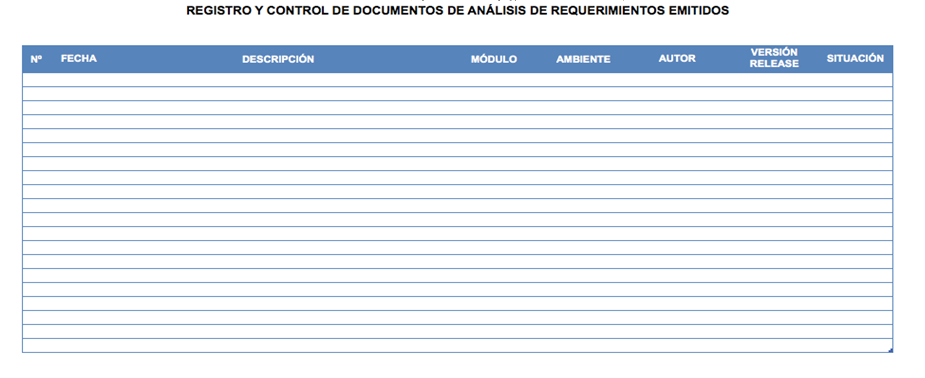 ANEXO  2.4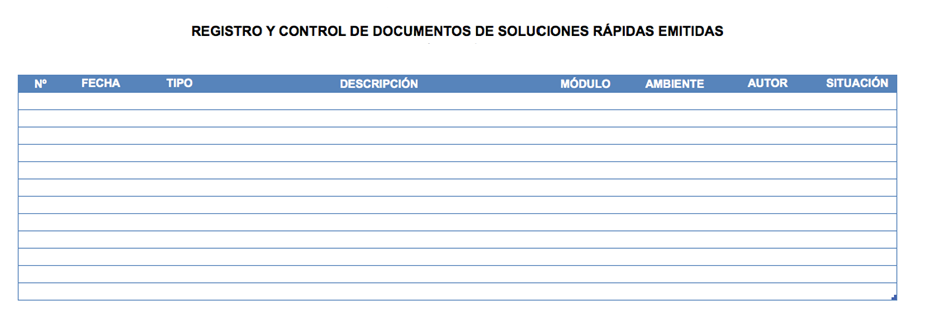 NOMBRE Y GARGOFIRMAElaboróEquipo de Gestión de RequerimientosRevisó y aprobóJefe de la Oficina de Sistemas de Información.Código del ProcedimientoPR-ANAREQ-001Nivel de revisión1CódigoDescripción de tipos EProblemas específicos por errores en Aplicativos o Base de Datos MEF.  FProblemas específicos por falta de definición de las áreas orgánicas del Ministerio, para implementar en Aplicativos o Base de Datos MEF. NNuevas definiciones de las áreas orgánicas del Ministerio, para implementar en Base de Datos MEF. Nº AnexosDocumento (PROC) / Formato (FORM) 2.1 Análisis de Requerimientos.2.2 Análisis de Requerimientos de Soluciones Rápidas.2.3Registro y control de documentos de análisis de Requerimientos emitidos.  2.4Registro y control de documentos de Soluciones Rápidas emitidas.FECHAVERSIÓNDESCRIPCIÓNAUTORREVISADO PORN° de RequerimientoDescripción del RequerimientoAlcance FuncionalTipo de requerimiento Solicitado PorRF-01RF-02RF-03RF-01<Descripción del Requerimiento>Objetivo:<Introduzca contenido>Especificaciones:<Introduzca contenido>………Objetivo:<Introduzca contenido>Especificaciones:<Introduzca contenido>………RF-02<Descripción del Requerimiento>Objetivo:<Introduzca contenido>Especificaciones:<Introduzca contenido>………Objetivo:<Introduzca contenido>Especificaciones:<Introduzca contenido>………RF-03<Descripción del Requerimiento>Objetivo:<Introduzca contenido>Especificaciones:<Introduzca contenido>………Objetivo:<Introduzca contenido>Especificaciones:<Introduzca contenido>………Descripción del Req.Introduzca contenido y borre cuadro>Tipo<Introduzca contenido y borre cuadro>Módulo<Introduzca contenido y borre cuadro >Plataforma<Introduzca contenido y borre cuadro>Ámbito<Introduzca contenido y borre cuadro>Antecedentes<Introduzca contenido y borre cuadro>REQUERIMIENTO SOLICITADO PORCOORDINACIÓNVERSIÓNOGTI<Dependencia 2><Dependencia 3>FECHA VERSIÓNDESCRIPCIÓN AUTORREVISADO PORRF-01<Descripción del Requerimiento>Objetivo:<Introduzca contenido>Especificaciones:<Introduzca contenido>………Objetivo:<Introduzca contenido>Especificaciones:<Introduzca contenido>………RF-02<Descripción del Requerimiento>Objetivo:<Introduzca contenido>Especificaciones:<Introduzca contenido>………Objetivo:<Introduzca contenido>Especificaciones:<Introduzca contenido>………